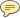 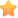 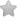 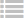 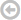 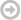 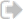 SMDR - Summary of Fields TablesThe following options affect the length of an SMDR record and the fields recorded:Extended Digit Length (see the Extended Digit Length Record Fields table)ANI/DNIS/ISDN/CLASS Number Delivery Reporting (see the Standard SMDR Record Fields table and the Extended Digit Length Record Fields table)Standardized Network OLI (see the Standard SMDR Record Fields table and the Extended Digit Length Record Fields table)Extended Reporting Level 1Extended Reporting Level 1 and Level 2The following SMDR options affect the format of certain SMDR record fields:Extended Time to Answer (see the Extended Time To Answer SMDR Record Fields table)Network Format (see the Standard SMDR Record Fields table and the Extended Digit Length Record Fields table)Standard SMDR Record FieldsThe table below provides an overview of the basic SMDR fields when Extended Digit Length and Extended Time to Answer are NOT enabled.The standard SMDR record has 90 characters:zmm/dd_hh:mmp_hh:mm:ss_pppp_fttt_xxxxxxxxxxxxxxxxxxxxxmmmmmhsqqqqk_rrrr_aaaaaaaaaaaasiii___________|_________|_________|_________|_________|_________|_________|_________|_________|When "ANI/DNIS/ISDN/CLASS Number Delivery Reporting" is enabled in the SMDR Options form,  the SMDR record is extended to 112 characters.zmm/dd_hh:mmp_hh:mm:ss_pppp_fttt_xxxxxxxxxxxxxxxxxxxxxmmmmmhsqqqqk_rrrr_aaaaaaaaaaaasiii___________|_________|_________|_________|_________|_________|_________|_________|_________|_aaaaaaaaaa_dddddddddd_________|_________|__When "Standardized Network OLI" is enabled in the SMDR Options form,  the SMDR record is extended to 131 characters:zmm/dd_hh:mmp_hh:mm:ss_pppp_fttt_xxxxxxxxxxxxxxxxxxxxxmmmmmhsqqqqk_rrrr_aaaaaaaaaaaasiii___________|_________|_________|_________|_________|_________|_________|_________|_________|_aaaaaaaaaa_dddddddddd_psssccccs_pssscccc_________|_________|_________|_________|_Extended Digit Length SMDR Record FieldsThe table below provides an overview of SMDR fields when "Extended Digit Length" is enabled in the SMDR Options form.The Extended Digit Length SMDR record has 101 characters:zmm/dd_hh:mmp_hhhh:mm:ss_ppppppp_fttt_xxxxxxxxxxxxxxxxxxxxxmmmmmhsqqqqqqqk_rrrrrrr__________|_________|_________|_________|_________|_________|_________|_________|___aaaaaaaaaaaasiii________|_________|__When "ANI/DNIS/ISDN/CLASS Number Delivery Reporting" is enabled in the SMDR Options form,  the SMDR record is extended to 120 characters:zmm/dd_hh:mmp_hhhh:mm:ss_ppppppp_fttt_xxxxxxxxxxxxxxxxxxxxxmmmmmhsqqqqqqqk_rrrrrrr__________|_________|_________|_________|_________|_________|_________|_________|___aaaaaaaaaaaasiii___aaaaaaaaaa_ddddddd______|_________|_________|_________|When "Standardized Network OLI" is enabled in the SMDR Options form,  the SMDR record is extended to 139 characters:zmm/dd_hh:mmp_hhhh:mm:ss_ppppppp_fttt_xxxxxxxxxxxxxxxxxxxxxmmmmmhsqqqqqqqk_rrrrrrr__________|_________|_________|_________|_________|_________|_________|_________|___aaaaaaaaaaaasiii___aaaaaaaaaa_ddddddd_psssccccs_pssscccc______|_________|_________|_________|_________|_________|Extended Time to Answer  SMDR Record FieldsWhen the "Extended Time to Answer" field is enabled in the SMDR Options form, the Time to Answer field is increased by one digit, and the spacer between the Calling Party and Attendant fields disappears.The tables below show the changes to the SMDR fields when Extended Time to Answer is enabled. The changes are shown in bold. The same changes apply when ANI/DNIS/ISDN/CLASS Number Delivery Reporting and/or Standardized Network OLI are enabled.Standard SMDR Record fields with Extended Time to Answer EnabledThe Standard SMDR record with Extended Time to Answer  enabled has 90 characters:zmm/dd_hh:mmp_hh:mm:ss_ppppftttt_xxxxxxxxxxxxxxxxxxxxxmmmmmhsqqqqk_rrrr_aaaaaaaaaaaasiii___________|_________|_________|_________|_________|_________|_________|_________|_________|Extended Digit Length SMDR Record fields with Extended Time to Answer EnabledThe Extended Time to Answer SMDR with Extended Digit Length enabled record has 101 characters:zmm/dd_hh:mmp_hhhh:mm:ss_pppppppftttt_xxxxxxxxxxxxxxxxxxxxxmmmmmhsqqqqqqqk_rrrrrrr__________|_________|_________|_________|_________|_________|_________|_________|___aaaaaaaaaaaasiii________|_________|__Extended Reporting Level 1 SMDR Record FieldsIf "SMDR Extended Reporting Level 1" is enabled in the SMDR Options form, the ANI and DNIS field sizes are increased, and two new fields are added: LDN Called (after the Called Party field) and Suite Identifier (after the DNIS field). The changes are shown in the tables below (only the affected fields are shown).The table below shows the changes to the SMDR fields when Extended Time to Answer is enabled. The changes are shown in bold.NOTE: When Extended Reporting Level 1 is enabled, Extended Digit Length, Extended Time to Answer and Standardized Network OLI must also be enabled.The Extended Report Level 1 SMDR record has 162 characters:zmm/dd_hh:mmp_hhhh:mm:ss_pppppppftttt_xxxxxxxxxxxxxxxxxxxxxmmmmmhsqqqqqqq_lllllllk_rrrrrrr__________|_________|_________|_________|_________|_________|_________|_________|_________|_aaaaaaaaaaaasiii___aaaaaaaaaaaaaaaaaaaa_dddddddddd_sssssss_psssccccs_pssscccc________|_________|_________|_________|_________|_________|_________|_________|Extended Reporting Level 1 and Level 2 SMDR Record FieldsIf SMDR Extended Reporting Level 1 and Level 2 are enabled in the SMDR Options form, the Start Time field records the call start time to the second (hour:minute:second). Three new fields are added at the end: one for Two B-Channel Transfer Recording information and two for External Hot Desk User information.The Extended Report Level 2 SMDR record has 195 characters:zmm/dd_hh:mmp_hhhh:mm:ss_pppppppftttt_xxxxxxxxxxxxxxxxxxxxxmmmmmhsqqqqqqq_lllllllk_rrrrrrr__________|_________|_________|_________|_________|_________|_________|_________|_________|_aaaaaaaaaaaasiii___aaaaaaaaaaaaaaaaaaaa_dddddddddd_sssssss_psssccccs_pssscccc________|_________|_________|_________|_________|_________|_________|_________|ttttt_eeeeeee_fffffff________|_________|Related TopicsSMDR Extended ReportingSMDR Examples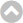 SMDR - Recorded InformationSMDR call data is recorded in table format. Each call record consists of a single line of data 90 characters in length (101 characters in length if extended digit length is enabled in the SMDR Options form). If ANI/DNIS is enabled, then a single line of data will extend to 112 and 120 characters. The table is divided into fields which provide information on the call. The SMDR records provide information about the following items:account codescall start timecalling partycalled partycall durationdigits dialed (maximum 26 digits)meter pulses (optional) - external SMDR onlyANI/DNIS reporting (optional) - external SMDR onlyoutgoing and incoming trunk numbers - external SMDR onlyhardware identifierlong call identificationtime to answer incoming external calls - external SMDR onlyidentifies the second station in a transfer or in a conferenceidentifies conferences and transfersidentifies trunks involved in route optimization - external SMDR onlyindicates when an attendant was involved in the callcall completion status (for example, called number busy).NOTE: When a Hot Desk user is logged into a device, the SMDR reports will reflect the Hot Desk user's DN, not the registration DN. When no one is logged in, the reports will reflect the registration DN. For emergency calls made from a logged in Hot Desk user's DN, SMDR will indicate the call originating from the Hot Desk user's DN with the CESID of the registration DN associated with the Hot Desk.The Summary of Fields table provides the location of each field within the record and the meaning of the symbols that are used. The following paragraphs describe each field in an SMDR data record. Descriptions of the extended digit length and the network format options are included.Long Call (z). This field is blank ( ) for a call duration of less than 5 minutes, shows a dash ( - ) for calls of 5 to 9 minutes 59 seconds, shows a percent symbol (%) for calls of 10 to 29 minutes 59 seconds, or shows a plus symbol (+) for calls of 30 or more minutes. This field is particularly useful when you are visually scanning records for calls of a particular length.Date (mm/dd). The date is reported numerically as a 2-digit month followed by a 2-digit day. The year is not reported.Start Time (hh: mmp) - Level 1 enabled
Start Time (hh:mm:ssp) - Level 1 and Level 2 enabled
The start time of a call is reported in hours and minutes in either a 12- or 24-hour format. If a 12-hour clock is used, the letter "p" indicates P.M.Duration of Call (hh:mm: ss). Duration of a call is reported in hours, minutes and seconds. Leading zeros are output (Maximum time = 99 hours, 59 minutes, 59 seconds). If the call duration exceeds 100 hours, a call duration of 99 hours, 99 minutes, 99 seconds will be recorded.Calling Party (pppp). This is the identity of the party that originated the call. It may be a station, an attendant, or an incoming trunk, as described below:Station Number as Calling Party (cccc). A station number may be one to four digits (0-9, ?, #) which are left-justified; i.e., no leading zeros.Attendant as Calling Party (ATTm). Calls originated by an attendant that do not involve a third party are reported as a calling party by ATT followed by the console number. When the console number is in the range of 10 through 99, the format is modified to be ATmm. If an attendant calls an outside party on behalf of a station or trunk, that station or trunk is reported as the caller but the attendant flag symbol "?" appears in the "Attendant was Involved" field.Trunk Number as Calling Party (Tnnn or Xnnn). When the originating party is an incoming CO trunk, " Tnnn" appears on the record (where " nnn" is the number of the trunk). If the trunk number is less than 3 digits long, it is left-padded with zeros. If the extended digit length option is enabled, the trunk number " nnnn" may be up to four digits long, left-justified, and without leading zeros. When the originating party is an incoming non-CO trunk, " Xnnn" appears in the trunks record.The "T" or "X" ensures that CO trunks and CO Attendant trunks can be distinguished from tie trunks; however, any trunk with the Public Trunk COS option set to "Yes" is reported as a CO trunk. The trunk number is the trunk ID specified in the Trunk form.Attendant (f). This 1-digit field contains an asterisk (?) when a call is assisted by, or initially answered by, an attendant. This flag will not appear if a call is transferred to an attendant. If the Extended Time To Answer option is enabled in the SMDR Options form, this field is shifted to the left by one column.Time to Answer (ttt) or (tttt). This is the number of seconds from the time an incoming external call rings the destination until the call is answered. If a call is never answered, this field displays *?*. Leading zeros are output and the field remains at 999 when an overflow is reached. If the Uniform Call Distribution (UCD) feature is programmed, and the MCD - Report Transfers option is enabled, this field contains the total time to answer regardless of the number of times the call is rerouted. This field does not apply to Internal SMDR. If the Extended Time To Answer option is enabled, this field is expanded to 4 columns and remains at 9999 when an overflow is reached.Digits Dialed (xx...x). External SMDR: The external SMDR application records the digits dialed on the outgoing trunk. A maximum of 26 digits is recorded. This number is reduced to 20 when the 'Report Meter Pulses' option is selected. This field does not include the trunk group access code on outgoing calls. The digits recorded are the actual digits outpulsed on the trunk after digit modification has been performed. On incoming calls, the digits dialed in on the trunk are recorded. When more than 26/20 digits are dialed, the remaining digits are ignored.If the MCD option is enabled, each device is listed whenever the call is rerouted, rather than the last device as in non-MCD loads. To reflect the MCD option, the Digits Dialed on the Trunk field shows dd1 ddd2 ddd3.Internal SMDR : The Internal SMDR application records the digits dialed on an internal line. Up to 26 digits are recorded.Meter Pulses (mmmmm). The number of reversals (for example, meter pulses) received from an outgoing trunk can be recorded when this option is selected. The range is 0 to 64000. Leading zeros are output. The maximum number of digits recorded reduces from 26 to 20. The trunk group must be programmed for "Answer Supervision". This field is not used for internal SMDR.Call Completion Status (h) External SMDR (Outgoing Calls): This reports the completion status of an outgoing call in so far as the system is able to determine it. When an outgoing call fails toll-deny checking and is dropped, this field contains a "T". When the trunk group is programmed to receive "Answer Supervision" and a supervision is received, an "A" is reported. When the trunk group is programmed for "Toll Reversal" and a supervision is received, a "T" is reported. A "P" means the call ended because it was preempted by an MLPP call.External SMDR (Incoming Calls): The system can monitor the outcome of a call and can provide a comprehensive report on call completion. When the station or hunt group to which a call is directed is busy, a "B" is recorded. When an incoming trunk accesses an invalid number and receives reorder tone, an "E" is reported. An "E" is also reported for incomplete calls. A "T" is reported if the incoming trunk is answered with Trunk Answer From Any Station (TAFAS) and if an outgoing trunk call is toll denied, or if the call is Pickup answered. When an incoming call is forwarded by an attendant to a busy station, a "B" appears in the call completion status field, the number called appears as the third party, and the Attendant appears as the called party. A "P" means the call ended because it was preempted by an MLPP call.Internal SMDR. An "I" indicates that an internal call was completed. A "P" means the call ended because it was preempted by an MLPP call.Speed Call or Call Forward Flags (S or F). This field contains an "S" when the number is a System Speed Call or Personal Speed Call, and an "F" when an external call is forwarded through the external call forward feature.If Internal SMDR is enabled, an "F" is also recorded when an internal call is forwarded through the call forward feature. However, for internal calls the Third Party field does not contain the number of the station that initiated the call forward feature. The Third Party field is left blank because the Digit Dialed field identifies the station that has call forward enabled.In summary, for Internal SMDR - both internal forwarding to stations and external party forwarding are flagged. For an external call, the flag is only shown if the call is forwarded externally on a trunk.Called Party (qqqq). A called party can be a station number, an attendant, or for outgoing calls, the outgoing trunk number. The Called Party output format is identical to that used for the Calling party; see Calling Party (pppp). For incoming calls to an attendant, the called party is recorded as the attendant unless the attendant transfers a call to a station. For direct-in-lines, it would be the station number. On outgoing calls handled by an attendant, the called party would be the outgoing trunk's ID. If an IP Trunk is used, X9999 appears in this field.Transfer/Conference Call (K). This field identifies calls involving three or more parties. It contains a "T" for supervised transfers, "X" for unsupervised transfers (i.e., transfer into busy reports a "T", transfer into ringing reports an "X") and a "C" for 3-way conversations or conferences.MCD Transferred Calls. If the MCD - Report Transfers option on the SMDR Options form is set to "ALL" or "MCD", a new record is generated each time a call is transferred. The first record contains trunk number or attendant number as well as the following information:Transfer/Conference (66 or 74): T, X or CThird party field (68-71 or 76-82): Lists destination device for transferred call.The second and subsequent numbers include:Calling Party field (24-27 or 26-32): LDN of originating deviceCalled Party field (62-65 or 67-73): LDN of destination deviceAttendant transfers are reported only if the MCD Reporting option is set to "ALL".Third Party (rrrr). The third party field contains the number of the station to which a trunk call has been transferred. When several transfers take place during a trunk call, the first party is the only one reported, as long as MCD Report Transfers = "No", and Record Transfers = No".If an external call is made to a station whose call forwarding is set to an external number, the Third Party field contains the number of the station that initiated the call forward feature. For internal calls, the Third Party field is left blank because the Digit Dialed field identifies the station that has external call forward enabled.Account Code (aa...a). Enabling the Report Account Codes option in the SMDR Options form allows an account code of 2 to 12 digits to be recorded if one is used to make a call. Leading zeros are reported if they are entered. When Malicious Call Trace is enabled, the Tag Call Identifier appears in this field in the MCI SMDR record.Route Optimization Flag (s). At the starting and end nodes of a network call a flag will appear in this field if route optimization has taken place. A route optimized call involves two different trunks to the same party: the pre-optimization trunk and the post-optimization trunk. An SMDR record will be generated for both trunks, which will be distinguished by a lower case "r" for the pre-optimization trunk, and an upper case "R" for the post-optimization trunk. Route Optimization is only available with the MSDN/DPNSS Voice IV feature. For more information, see MSDN/DPNSS features.System Identifier (iii). This optional 3-digit field may contain values from "000" to "999". "000" indicates that no identifier has been entered. In the absence of a System Identifier, a Node Identifier is printed (when programmed). When more than one node identifier exists, the first one on the programmed list is printed. When both a System ID and a Node ID are programmed, the System ID takes precedence. Programming of System Identifiers and Node Identifiers is described in the Program System volume.ANI/DNIS. (xx........ xxxxxxx). ANI/DNIS digits are recorded in this field. ANI and DINS numbers can be up to 10 digits in length, and are recorded for incoming calls on ANI/DNIS trunks. COS option ANI/DNIS reporting must be enabled.With the Extended Digit Length option enabled in the SMDR Options form, the following fields will be affected:Duration of Call (hhhh:mm: ss). Maximum time is 9999 hours, 59 minutes, 59 seconds. If call duration exceeds 10000 hours, a call duration of 9999 hours, 99 minutes, 99 seconds will be recorded.Calling Party (ppppppp). With the extended digit length option enabled, the station number may be up to seven digits long and the trunk number may be up to four digits long, as described below:Station Number as Calling Party (ccccccc). A station number may be up to seven digits long.Trunk Number as Calling Party (Tnnnn or Xnnnn). With the extended digit length option enabled, the trunk number " nnnn" may be up to four digits long, left-justified and without leading zeros.Called Party (qqqqqqq). The Called Party output format is identical to that used for the Calling Party. With the extended digit length option enabled, the station number may be up to seven digits long and the trunk number may be up to four digits long.Third Party (rrrrrrr). The format is identical to that of the calling party. With the extended format option enabled, the station number may be up to seven digits long and the trunk number may be up to four digits long.With the network format option enabled in the SMDR Options form, the Digits Dialed on the Trunk field will be affected as follows:Digits Dialed on the Trunk (x...x y... y) or (Tx...x y... y). For DPNSS and APNSS calls with the Network Format option in the SMDR Options form enabled.x...x (up to 14 digits) is the calling party's node ID (up to 7 digits) and extension number (up to 7 digits). y... y is the actual digits dialed on the trunk. The x...x and y... y numbers are separated by a blank.Tx...x is the originating node ID of the incoming DPNSS/APNSS trunk call followed by the trunk number. Note that the "OLI Node ID Format for Incoming Trunk Calls" option in the SMDR Options form must be set to "Yes".If any digit of the calling party's node ID and extension number is not a telephony digit (i.e., 0-9, ?, #), an "?" (asterisk) will be substituted.ANI/DNIS Numbers (a...a d... d). If the system receives more than seven DNIS digits for an incoming call, only the seven right most digits appear in the extended SMDR report. The remaining digits are not recorded. For example, if the system receives the DNIS number 70355551212, only 5551212 is recorded.When the Standardized Network OLI option is enabled in the SMDR Options form, all SMDR events associated with a single call through the network are associated using the Network OLI reported in the ANI portion of this field. The format depends on the originator of the call:ANI and Extension format - can be differentiated by the appearance of the calling extension in ANI format and the Network OLI in Extension format.aaaaaaaaaa (ANI format) where one of an ANI digit, 0 to 9, #, or * is used. For example, 6135922122.sssxxxxxxx (Extension format), where the system identifier (sss = 0-9) is followed by the extension number (xxxxxxx = 0-9.). For example, 6406501. Leading zeros in both the system identifier and extension number are suppressed, and the extension number is left justified.Tssscccc (Trunk format), where T is the trunk format identifier, sss is the system identifier (0-9, where leading zeros are suppressed), and cccc is the trunk number (0-9, where leading zeros are suppressed and the trunk number is left justified). For example, T6405.Call Identifier (pssscccc). This 8-digit field records all SMDR events associated with a single call through the network. Identifier numbers are subject to roll over (calls can then be identified by time elapsed). A leading letter (x = "A" to "Z") is followed by the system identifier (sss = 0-9) and the call number (cccc = 0-9). For example, R6300001. Leading zeros in the system identifier and call number are reported as zeros.Call Sequence Identifier (s). The call sequence identifier begins with "A" on the first SMDR event associated with a particular call. It increments (from "A" to "Z") with each SMDR event as the call progresses, without roll over. For example, "C" indicates the third SMDR event for a specific call.Associated Call Identifer (pssscccc). This 8-digit field records the call identifier of the previous call which is associated with the current call (for example in the case of a transfer, conference, call pickup, etc.). It is used to correlate all SMDR events associated with a series of related calls. A leading letter (p = "A" to "Z") indicates the associated plane: odd letters represent plane A and even letters represent plane B. The system identifier (sss = 0 to 9) is followed by the call number (c = 0 to 9). For example, E6300001. Leading zeros in the system identifier and call number are reported as zeros. The call number may roll over.NameColumnsSymbolFormatDefinitionNotesLong Call (call length)1z(blank)less than 5 mnLong Call (call length)1z-from 5:00 to 9:59 mnLong Call (call length)1z%from 10:00 to 29:59 mnLong Call (call length)1z+30 mn or moreDate2 - 6mm/ddmmmonth (01-12)Date2 - 6mm/ddddday (01-31)Spacer7_(blank)spaceStart Time8-13hh:mm:ss:phhhour (00-12 or 00-23)Start Time8-13hh:mm:ss:pmmminutes (00-59)Start Time8-13hh:mm:ss:pp12-hour clock: blank (A.M.) or P (P.M.)24-hour clock: blankSpacer14_(blank)spaceDuration of Call15-22hh:mm:sshhhour (00-99)Maximum recorded time is 99:59:59.Duration of Call15-22hh:mm:ssmmminutes (00-59)Maximum recorded time is 99:59:59.Duration of Call15-22hh:mm:ssssseconds (00-59)Maximum recorded time is 99:59:59.Spacer23_(blank)spaceCalling Party24-27ppppccccextension number (0-9999)Extension number can also contain * and #.Calling Party24-27ppppATTm or ATmmattendant console number (0-9 or 10-99)Extension number can also contain * and #.Calling Party24-27ppppTnnnCO trunk number (000-999)Extension number can also contain * and #.Calling Party24-27ppppXnnnnon-CO trunk number (000-999)Extension number can also contain * and #.Spacer28_(blank)spaceAttendant29f*attendant involvedAttendant answered or initiated the call, then transferred it to an extension.Attendant29f(blank)attendant not involvedAttendant answered or initiated the call, then transferred it to an extension.Time to Answer30-32tttttttime to answer in seconds (000 to 999)Applies to incoming calls only.Time to Answer30-32ttt***call unansweredApplies to incoming calls only.Spacer33_(blank)spaceDigits Dialed on the Trunk34-59or34-54xxx...xxxxx..xxyyyyyx...x: Node ID + extension number (14 digits maximum)yyyyy: actual digits dialedT: network call26 digits maximum (20 is Meter Pulses enabled).If number of digits dialed exceeds space, remaining digits are not shown.Digits Dialed on the Trunk34-59or34-54xxx...xxxTx..xxyyyyyx...x: Node ID + extension number (14 digits maximum)yyyyy: actual digits dialedT: network call26 digits maximum (20 is Meter Pulses enabled).If number of digits dialed exceeds space, remaining digits are not shown.Meter Pulses55-59mmmmmmmmmmnumber of reversals received from outgoing trunk (00000 to 64000)Optional. If not enabled, digits are used for Digits Dialed on the Trunk field.Call Completion Status60hAanswer supervision (outgoing)Call Completion Status60hBcalled party busy (incoming)Call Completion Status60hEcaller error (incoming)Call Completion Status60hTToll-denied (outgoing), TAFAS-answered (incoming) or pickup-answered (incoming)Call Completion Status60hIinternal callCall Completion Status60hPMLPP PreemptionSpeed Call/Call Forward Flag61sSsystem or personal speed callFor forwarded internal calls, Third Party field is blank.Speed Call/Call Forward Flag61sFexternal call forwarded using External Call Forward or internal call forwarded using Call ForwardFor forwarded internal calls, Third Party field is blank.Called Party62-65qqqqccccextension number (0-9999)Extension numbers can also contain # and *.IP trunks are identified by X999.Called Party62-65qqqqTnnnCO trunk number (000-999)Extension numbers can also contain # and *.IP trunks are identified by X999.Called Party62-65qqqqXnnnnon-CO trunk number (000-999)Extension numbers can also contain # and *.IP trunks are identified by X999.Called Party62-65qqqqATTm or ATmmattendant (0-9 or 10-99)Extension numbers can also contain # and *.IP trunks are identified by X999.Transfer/Conference Flag66kTsupervised transferCaller requeue (indicated by an "R" in the SMDR record) applies to calls to logged out ACD agents. For more information, see ACD and SMDR Reports.Transfer/Conference Flag66kXunsupervised transferCaller requeue (indicated by an "R" in the SMDR record) applies to calls to logged out ACD agents. For more information, see ACD and SMDR Reports.Transfer/Conference Flag66kC3-way call or conference callCaller requeue (indicated by an "R" in the SMDR record) applies to calls to logged out ACD agents. For more information, see ACD and SMDR Reports.Transfer/Conference Flag66kUpath unavailable (ACD)Caller requeue (indicated by an "R" in the SMDR record) applies to calls to logged out ACD agents. For more information, see ACD and SMDR Reports.Transfer/Conference Flag66kIinterflow (ACD)Caller requeue (indicated by an "R" in the SMDR record) applies to calls to logged out ACD agents. For more information, see ACD and SMDR Reports.Transfer/Conference Flag66kRcaller requeueCaller requeue (indicated by an "R" in the SMDR record) applies to calls to logged out ACD agents. For more information, see ACD and SMDR Reports.Spacer67_(blank)spaceThird Party68-71rrrrccccextension number (0-9999)Can also contain # and *.Spacer72_(blank)spaceAccount Code/Tag Call Identifier73-84aa...aaaa...aaaccount code number (2-12 digits, 00-99...99) orTag Call Identifier (2 to 12 digits, a = 0-9, a-z, # or *)Optional.NOTE: Some third-party SMDR log readers can only handle numeric characters in this field.Route Optimization Flag85srpre-optimization trunkApplies to MSDN/DPNSS only.Route Optimization Flag85sRpost-optimization trunkApplies to MSDN/DPNSS only.Route Optimization Flag85s(blank)no route optimizationApplies to MSDN/DPNSS only.System Identifier86-88iiiiiiSystem ID or Node ID (001-999, 000 if system and node ID not programmed)When both System and Node ID are programmed, field displays System ID.Spacer89_(blank)spaceMLPP Precedence Level90j0Flash OverrideShows call precedence level for preemptionMLPP Precedence Level90j1FlashShows call precedence level for preemptionMLPP Precedence Level90j2ImmediateShows call precedence level for preemptionMLPP Precedence Level90j3PriorityShows call precedence level for preemptionMLPP Precedence Level90j4RoutineShows call precedence level for preemptionWith ANI/DNIS/ISDN/CLASS Number Delivery Reporting enabled:With ANI/DNIS/ISDN/CLASS Number Delivery Reporting enabled:With ANI/DNIS/ISDN/CLASS Number Delivery Reporting enabled:With ANI/DNIS/ISDN/CLASS Number Delivery Reporting enabled:With ANI/DNIS/ISDN/CLASS Number Delivery Reporting enabled:With ANI/DNIS/ISDN/CLASS Number Delivery Reporting enabled:Spacer91_(blank)spaceANI92-101aa...aaaa...aaANI number (1-10 characters, 0-99...99)Spacer102_(blank)spaceDNIS103-112dd...dddd...ddDNIS number (1-10 characters, 0-99...99)With Standardized Network OLI enabled:With Standardized Network OLI enabled:With Standardized Network OLI enabled:With Standardized Network OLI enabled:With Standardized Network OLI enabled:With Standardized Network OLI enabled:Spacer113_(blank)spaceCall Identifier114-121psssccccpplane (A-Z, odd letters for plane A, even letters for plane B)Call Identifier114-121psssccccssssystem identifier (000-999)Call Identifier114-121pssscccccccccall number (0000-9999)Call Sequence Identifier122sscall sequence identifier (A-Z)Does not rollover.Spacer123_(blank)spaceAssociated Call Identifier124-131psssccccpplane (A-Z, odd letters for plane A, even letters for plane B)Associated Call Identifier124-131psssccccssssystem identifier (000-999)Associated Call Identifier124-131pssscccccccccall number (0000-9999)NameColumnsSymbolFormatDefinitionNotesLong Call (call length)1z(blank)less than 5 mnLong Call (call length)1z-from 5:00 to 9:59 mnLong Call (call length)1z%from 10:00 to 29:59 mnLong Call (call length)1z+30 mn or moreDate2 - 6mm/ddmmmonth (01-12)Date2 - 6mm/ddddday (01-31)Spacer7_(blank)spaceStart Time8-13hh:mm:phhhour (00-12 or 00-23)Start Time8-13hh:mm:pmmminutes (00-59)Start Time8-13hh:mm:pp12-hour clock: blank (A.M.) or P (P.M.)24-hour clock: blankSpacer14_(blank)spaceDuration of Call15-24hhhh:mm:sshhhhhour (0000-9999)Maximum recorded time is 9999:59:59.Duration of Call15-24hhhh:mm:ssmmminutes (00-59)Maximum recorded time is 9999:59:59.Duration of Call15-24hhhh:mm:ssssseconds (00-59)Maximum recorded time is 9999:59:59.Spacer25_(blank)spaceCalling Party26-32pppppppcccccccextension number (0-9999999)Extension number can also contain * and #.Calling Party26-32pppppppATTmmattendant console number (00-99)Extension number can also contain * and #.Calling Party26-32pppppppTnnnnCO trunk number (0-9999)Extension number can also contain * and #.Calling Party26-32pppppppXnnnnnon-CO trunk number (0-9999)Extension number can also contain * and #.Spacer33_(blank)spaceAttendant34f*attendant involvedAttendant answered or initiated the call, then transferred it to an extension.Attendant34f(blank)attendant not involvedAttendant answered or initiated the call, then transferred it to an extension.Time to Answer35-37tttttttime to answer in seconds (0000 to 9999)Applies to incoming calls only.Time to Answer35-37ttt***call unansweredApplies to incoming calls only.Spacer38_(blank)spaceDigits Dialed on the Trunk39-61or39-58xxx...xxxxx..xxyyyyyx...x: Node ID + extension number (14 digits maximum)yyyyy: actual digits dialedT: network call26 digits maximum (20 is Meter Pulses enabled).If number of digits dialed exceeds space, remaining digits are not shown.Digits Dialed on the Trunk39-61or39-58xxx...xxxTx..xxyyyyyx...x: Node ID + extension number (14 digits maximum)yyyyy: actual digits dialedT: network call26 digits maximum (20 is Meter Pulses enabled).If number of digits dialed exceeds space, remaining digits are not shown.Meter Pulses60-64mmmmmmmmmmnumber of reversals received from outgoing trunk (00000 to 64000)Optional. If not enabled, digits are used for Digits Dialed on the Trunk field.Call Completion Status65hAanswer supervision (outgoing)Call Completion Status65hBcalled party busy (incoming)Call Completion Status65hEcaller error (incoming)Call Completion Status65hTToll-denied (outgoing), TAFAS-answered (incoming) or pickup-answered (incoming)Call Completion Status65hIinternal callCall Completion Status65hPMLPP PreemptionSpeed Call/Call Forward Flag66sSsystem or personal speed callFor forwarded internal calls, Third Party field is blank.Speed Call/Call Forward Flag66sFexternal call forwarded using External Call Forward or internal call forwarded using Call ForwardFor forwarded internal calls, Third Party field is blank.Called Party67-73qqqqqqqcccccccextension number (0-9999999)Extension numbers can also contain # and *.IP trunks are identified by X9999.Called Party67-73qqqqqqqTnnnnCO trunk number (0000-9999)Extension numbers can also contain # and *.IP trunks are identified by X9999.Called Party67-73qqqqqqqXnnnnnon-CO trunk number (0000-9999)Extension numbers can also contain # and *.IP trunks are identified by X9999.Called Party67-73qqqqqqqATTmmattendant (00-99)Extension numbers can also contain # and *.IP trunks are identified by X9999.Transfer/ Conference Flag74kTsupervised transferTransfer/ Conference Flag74kXunsupervised transferTransfer/ Conference Flag74kC3-way call or conference callTransfer/ Conference Flag74kUpath unavailable (ACD)Transfer/ Conference Flag74kIinterflow (ACD)Spacer75_(blank)spaceThird Party76-82rrrrrrrcccccccextension number (0-9999999)Can also contain # and *.Spacer83_(blank)spaceAccount Code84-95aa...aaaa...aaaccount code number (2-12 digits, 00-99...99) orTag Call Identifier (2 to 12 digits, a = 0-9, a-z, # or *)Optional.NOTE: Some third-party SMDR log readers can only handle numeric characters in this field.Route Optimization Flag96srpre-optimization trunkApplies to MSDN/DPNSS only.Route Optimization Flag96sRpost-optimization trunkApplies to MSDN/DPNSS only.Route Optimization Flag96s(blank)no route optimizationApplies to MSDN/DPNSS only.System Identifier97-99iiiiiiSystem ID or Node ID (001-999, 000 if system and node ID not programmed)When both System and Node ID are programmed, field displays System ID.Spacers100 _(blank)spaceMLPP Precedence Level101j0Flash OverrideShows call precedence level for preemptionMLPP Precedence Level101j1FlashMLPP Precedence Level101j2ImmediateMLPP Precedence Level101j3PriorityMLPP Precedence Level101j4RoutineWith ANI/DNIS/ISDN/CLASS Number Delivery Reporting enabled:With ANI/DNIS/ISDN/CLASS Number Delivery Reporting enabled:With ANI/DNIS/ISDN/CLASS Number Delivery Reporting enabled:With ANI/DNIS/ISDN/CLASS Number Delivery Reporting enabled:With ANI/DNIS/ISDN/CLASS Number Delivery Reporting enabled:With ANI/DNIS/ISDN/CLASS Number Delivery Reporting enabled:Spacer102_(blank)spaceANI103-112aa...aaaa...aaANI number (1-10 characters, 0-99...99)Spacer113_(blank)spaceDNIS114-120dd...dddd...ddDNIS number (1-7 characters, 0-9999999)Only 7 rightmost characters are recorded.With Standardized Network OLI enabled:With Standardized Network OLI enabled:With Standardized Network OLI enabled:With Standardized Network OLI enabled:With Standardized Network OLI enabled:With Standardized Network OLI enabled:Spacer121_(blank)spaceCall Identifier122-129psssccccpplane (A-Z, odd letters for plane A, even letters for plane B)Call Identifier122-129psssccccssssystem identifier (000-999)Call Identifier122-129pssscccccccccall number (0000-9999)Call Sequence Identifier130sscall sequence identifier (A-Z)Does not rollover.Spacer131_(blank)spaceAssociated Call Identifier132-139psssccccpplane (A-Z, odd letters for plane A, even letters for plane B)Associated Call Identifier132-139psssccccssssystem identifier (000-999)Associated Call Identifier132-139pssscccccccccall number (0000-9999)NameColumnsSymbolFormatDefinitionNotesCalling Party27-30ppppccccextension number (0-9999)Extension number can also contain * and #.Calling Party27-30ppppATTm or ATmmattendant console number (0-9 or 10-99)Extension number can also contain * and #.Calling Party27-30ppppTnnnCO trunk number (000-999)Extension number can also contain * and #.Calling Party27-30ppppXnnnnon-CO trunk number (000-999)Extension number can also contain * and #.Attendant31f*attendant involvedAttendant answered or initiated the call, then transferred it to an extension.Attendant31f(blank)attendant not involvedAttendant answered or initiated the call, then transferred it to an extension.Time to Answer32-35tttttttttime to answer in seconds (0000 to 9999)Applies to incoming calls only.Time to Answer32-35tttt****call unansweredApplies to incoming calls only.Spacer36_(blank)spaceNameColumnsSymbolFormatDefinitionNotesCalling Party29-35pppppppcccccccextension number (0-9999999)Extension number can also contain * and #.Calling Party29-35pppppppATTmmattendant console number (00-99)Extension number can also contain * and #.Calling Party29-35pppppppTnnnnCO trunk number (0-9999)Extension number can also contain * and #.Calling Party29-35pppppppXnnnnnon-CO trunk number (0-9999)Extension number can also contain * and #.Attendant36f*attendant involvedAttendant answered or initiated the call, then transferred it to an extension.Attendant36f(blank)attendant not involvedAttendant answered or initiated the call, then transferred it to an extension.Time to Answer37-40tttttttttime to answer in seconds (0000 to 9999)Applies to incoming calls only.Time to Answer37-40tttt****call unansweredApplies to incoming calls only.Spacer41_(blank)spaceNameColumnsSymbolFormatDefinitionNotesCalled Party67-73qqqqqqqcccccccextension number (0-9999999)Extension numbers can also contain # and *.IP trunks are identified by X9999.Called Party67-73qqqqqqqTnnnnCO trunk number (0000-9999)Extension numbers can also contain # and *.IP trunks are identified by X9999.Called Party67-73qqqqqqqXnnnnnon-CO trunk number (0000-9999)Extension numbers can also contain # and *.IP trunks are identified by X9999.Called Party67-73qqqqqqqATTmmattendant (00-99)Extension numbers can also contain # and *.IP trunks are identified by X9999.Spacer74_(blank)spaceLDN Called75-81llllllllllllllextension number of attendant-answered callTransfer/ Conference Flag82kTsupervised transferTransfer/ Conference Flag82kXunsupervised transferTransfer/ Conference Flag82kC3-way call or conference callTransfer/ Conference Flag82kUpath unavailable (ACD)Transfer/ Conference Flag82kIinterflow (ACD)Spacer83_(blank)spaceThird Party84-90rrrrrrrcccccccextension number (0-9999999)Can also contain # and *.Spacer91_(blank)spaceAccount Code92-103aa...aaaa...aaaccount code number (2-12 digits, 00-99...99) orTag Call Identifier (2 to 12 digits, a = 0-9, a-z, # or *)Optional.NOTE: Some third-party SMDR log readers can only handle numeric characters in this field.Route Optimization Flag104srpre-optimization trunkApplies to MSDN/DPNSS only.Route Optimization Flag104sRpost-optimization trunkApplies to MSDN/DPNSS only.Route Optimization Flag104s(blank)no route optimizationApplies to MSDN/DPNSS only.System Identifier105-107iiiiiiSystem ID or Node ID (001-999, 000 if system and node ID not programmed)When both System and Node ID are programmed, field displays System ID.Spacer108_(blank)spaceAutovon Call Priority Level109aaAutovon call priority levelAutovon is not used in 3300 ICP Release 8.0 or later.Spacer110_(blank)spaceANI111-130aa...aaaa...aaANI number (1-20 characters, 0-99...99)Spacer131_(blank)spaceDNIS132-141dd...dddd...ddDNIS number (1-10 characters, 0-99...99)Spacer142_(blank)spaceSuite Identifier143-149sssssssssssssssuite identifierSpacer150_(blank)spaceCall Identifier151-158psssccccpplane (A-Z, odd letters for plane A, even letters for plane B)Call Identifier151-158psssccccssssystem identifier (000-999)Call Identifier151-158pssscccccccccall number (0000-9999)Spacer159_(blank)spaceCall Sequence Identifier160sscall sequence identifier (A-Z)Does not rollover.Spacer161_(blank)spaceAssociated Call Identifier162-169psssccccpplane (A-Z, odd letters for plane A, even letters for plane B)Associated Call Identifier162-169psssccccssssystem identifier (000-999)Associated Call Identifier162-169pssscccccccccall number (0000-9999)NameColumnsSymbolFormatDefinitionNotesCalled Party70-76qqqqqqqcccccccextension number (0-9999999)Extension numbers can also contain # and *.IP trunks are identified by X9999.Called Party70-76qqqqqqqTnnnnCO trunk number (0000-9999)Extension numbers can also contain # and *.IP trunks are identified by X9999.Called Party70-76qqqqqqqXnnnnnon-CO trunk number (0000-9999)Extension numbers can also contain # and *.IP trunks are identified by X9999.Called Party70-76qqqqqqqATTmmattendant (00-99)Extension numbers can also contain # and *.IP trunks are identified by X9999.Spacer77_(blank)spaceLDN Called78-84llllllllllllllextension number of attendant-answered callTransfer/ Conference Flag85kTsupervised transferTransfer/ Conference Flag85kXunsupervised transferTransfer/ Conference Flag85kC3-way call or conference callTransfer/ Conference Flag85kUpath unavailable (ACD)Transfer/ Conference Flag85kIinterflow (ACD)Spacer86_(blank)spaceThird Party87-93rrrrrrrcccccccextension number (0-9999999)Can also contain # and *.Spacer94_(blank)spaceAccount Code95-106aa...aaaa...aaaccount code number (2-12 digits, 00-99...99) orTag Call Identifier (2 to 12 digits, a = 0-9, a-z, # or *)Optional.NOTE: Some third-party SMDR log readers can only handle numeric characters in this field.Route Optimization Flag107srpre-optimization trunkApplies to MSDN/DPNSS only.Route Optimization Flag107sRpost-optimization trunkApplies to MSDN/DPNSS only.Route Optimization Flag107s(blank)no route optimizationApplies to MSDN/DPNSS only.System Identifier108-110iiiiiiSystem ID or Node ID (001-999, 000 if system and node ID not programmed)When both System and Node ID are programmed, field displays System ID.Spacer111_(blank)spaceAutovon Call Priority Leve112aaAutovon call priority levelAutovon is not used in 3300 ICP Release 8.0 or later.Spacer113_(blank)spaceANI114-133aa...aaaa...aaANI number (1-20 characters, 0-99...99)Spacer134_(blank)spaceDNIS135-144dd...dddd...ddDNIS number (1-10 characters, 0-99...99)Spacer145_(blank)spaceSuite Identifier146-152sssssssssssssssuite identifierSpacer153_(blank)spaceCall Identifier154-161psssccccpplane (A-Z, odd letters for plane A, even letters for plane B)Call Identifier154-161psssccccssssystem identifier (000-999)Call Identifier154-161pssscccccccccall number (0000-9999)Spacer162_(blank)spaceCall Sequence Identifier163sscall sequence identifier (A-Z)Does not rollover.Spacer164_(blank)spaceAssociated Call Identifier165-173psssccccpplane (A-Z, odd letters for plane A, even letters for plane B)Associated Call Identifier165-173psssccccssssystem identifier (000-999)Associated Call Identifier165-173pssscccccccccall number (0000-9999)Two B-Channel Transfer Recording174-179tttttttttttttag ID provided by the COSpacer180_(blank)spaceCalling External Hot Desk User181-187eeeeeeecccccccextension number (0-9999999)Called External Hot Desk User189-195fffffffcccccccextension number (0-9999999)Spacer196_(blank)spaceCalling Party Location Identifier197-201The location identifier for the calling party. A 5 ASCII character string.The Location Identifier fields apply to consoles and sets only, not trunks.Spacer202_(blank)Called Party Location Identifier203-207The location identifier for the called party. A 5 ASCII character string.The Location Identifier fields apply to consoles and sets only, not trunks.